Załącznik Nr 4 do Zarządzenia Nr 16/2023 Wójta  Gminy Raciążek z dnia 03.04.2023 r.Wniosek o płatność w ramach programu Ciepłe Mieszkanie na terenie gminy RaciążekPrzed wypełnianiem należy zapoznać się z instrukcją do wniosku o płatność A. INFORMACJE OGÓLNE A.1. DANE WNIOSKODAWCY Oświadczam, że od daty złożenia wniosku o dofinansowanie nie dokonałem zbycia lokalu mieszkalnego objętego dofinansowaniem.   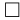 B. INFORMACJE O REALIZACJI PRZEDSIĘWZIĘCIA B.1. INFORMACJE O ROZLICZENIU PRZEDSIĘWZIĘCIA B.2. DOKUMENTY ZAKUPU POTWIERDZAJĄCE REALIZACJĘ ZAKRESU RZECZOWEGO Uwaga: Przez dokumenty zakupu rozumiane są faktury lub inne równoważne dokumenty księgowe, potwierdzające nabycie materiałów,  urządzeń lub usług.  Przedstawiam do rozliczenia dokumenty zakupu zgodnie z wypełnionym zestawieniem dokumentów, które potwierdza poniesienie  kosztów kwalifikowanych zgodnie z zakresem rzeczowo finansowym Umowy. Zestawienie dokumentów stanowi załącznik nr 1 do  wniosku o płatność.  Uwaga: do dofinansowania kwalifikują się koszty zgodne z Regulaminem naboru określającym sposób składania i rozpatrywania wniosków  o dofinansowanie w ramach Programu priorytetowego Ciepłe Mieszkanie na terenie gminy Raciążek, poniesione nie wcześniej niż data  zawarcia umowy o dofinansowanie. W szczególności warunkiem kwalifikowalności kosztów jest spełnienie wymagań technicznych Programu. B.3. KOSZTY KWALIFIKOWANE, DOTACJA  Należy wpisać łączną kwotę kosztów kwalifikowanych dla danej kategorii kosztów, wynikającą z dokumentów zakupu ujętych  w załączniku nr 1 do wniosku o płatność.  B.3.1 W zakresie: Źródła ciepła, instalacje, wentylacja B.3.2 W zakresie: Stolarka okienna i drzwiowa, ocieplenie przegród budowalnych Uwaga: wnioskodawca powinien oprócz pozycji kwota kosztów kwalifikowanych podać również liczbę m2 powierzchni  wymienianej stolarki. B.3.3 W zakresie: Dokumentacja Oświadczam, że wszystkie prace będące przedmiotem dokumentacji projektowej, zostały zrealizowane do dnia zakończenia  realizacji przedsięwzięcia.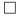 C. INFORMACJA O RACHUNKU BANKOWYM DO WYPŁATY DOFINANSOWANIA Uwaga: Wypłata kwot dotacji nastąpi na rachunek bankowy Beneficjenta wskazany niżej. Uwaga: Za dzień wypłaty uznaje się dzień obciążenia rachunku bankowego Gminy RaciążekD. WYMAGANE ZAŁĄCZNIKI DOŁĄCZONE DO WNIOSKU Uwaga: Do wniosku należy dołaczyć jako pozostałe załączniki, dokumenty wymienione na liście w Załaczniku nr 2. Rodzaj dokumentów  określonych jako wymagane, wynika z instrukcji wypełniania wniosku o płatność.  Uwaga: Dokumenty należy dołączyć w formie kopii, a w przypadku dokumentów zakupu, w formie kopii potwierdzonej przez Beneficjenta za  zgodność z oryginałem E. OŚWIADCZENIA Oświadczenie o odpowiedzialności karnej Oświadczam, że jest mi znana odpowiedzialność karna, w szczególności za złożenie podrobionego, przerobionego, poświadczającego  nieprawdę albo nierzetelnego dokumentu albo złożenie nierzetelnego, pisemnego oświadczenia dotyczącego okoliczności mających istotne  znaczenie dla uzyskania dofinansowania wynikająca z art. 297 ustawy z dnia 6 czerwca 1997 roku – Kodeks karny. Oświadczenie o realizacji zakresu rzeczowego w lokalu mieszkalnym objętym dofinansowaniem  Zakres rzeczowy przedsięwzięcia podlegający rozliczeniu w niniejszym wniosku o płatność odpowiada przeznaczeniu, któremu ma służyć,  został zamontowany w lokalu mieszkalnym objętym dofinansowaniem i jest gotowy do eksploatacji. Oświadczenie o spełnieniu warunków Programu Oświadczam, że wszystkie urządzenia, materiały i usługi przedstawione do rozliczenia w ramach tego wniosku o płatność zostały  zrealizowane zgodnie z warunkami Programu i wymaganiami technicznymi określonymi w Regulaminie naboru określającym sposób  składania i rozpatrywania wniosków o dofinansowanie w ramach Programu priorytetowego Ciepłe Mieszkanie na terenie Gminy Raciążek, w tym wszystkie materiały i urządzenia zakupiono oraz zainstalowano jako fabrycznie nowe.Oświadczenie o uniknięciu podwójnego dofinansowania Oświadczam, że łączna kwota dofinansowania realizowanego przedsięwzięcia w ramach Programu ze wszystkich środków publicznych nie  przekracza 100% kosztów kwalifikowanych przedsięwzięcia. Oświadczenie o wypełnieniu wniosku zgodnie z Instrukcją Oświadczam, że zapoznałem się z instrukcją „Jak wypełnić wniosek o płatność w programie Programu Ciepłe Mieszkanie na terenie gminy Raciążek i wypełniłem wniosek zgodnie z jej treścią. Rozumiem i akceptuję zobowiązania i konsekwencje wynikające z tej Instrukcji. ------------------------- [data, podpis Beneficjenta / Pełnomocnika / osób upoważnionych do reprezentacji wspólnoty mieszkaniowej] F. ROZLICZENIE FINANSOWE PRZEDSIĘWZIĘCIA (WYPEŁNIA GMINA RaciążekWójt Gminy Raciążek(-) Rafał KrajewskiWypełnia Urząd Gminy RaciążekWypełnia Urząd Gminy RaciążekData złożenia wnioskuNr sprawyNr wnioskuInformacje o umowieInformacje o umowieInformacje o umowieInformacje o umowieInformacje o umowieInformacje o umowieInformacje o umowieInformacje o umowieNumer umowy o dofinansowanie, której dotyczy wniosekNumer umowy o dofinansowanie, której dotyczy wniosekNumer umowy o dofinansowanie, której dotyczy wniosekNumer umowy o dofinansowanie, której dotyczy wniosekNumer umowy o dofinansowanie, której dotyczy wniosekDotyczyPODSTAWOWEGO poziomu               dofinansowaniaPODWYŻSZONEGO poziomu dofinansowaniaPODWYŻSZONEGO poziomu dofinansowaniaNAJWYŻSZEGO poziomu dofinansowania% powierzchni całkowitej wykorzystywanej na prowadzenie działalności gospodarczej% powierzchni całkowitej wykorzystywanej na prowadzenie działalności gospodarczej% powierzchni całkowitej wykorzystywanej na prowadzenie działalności gospodarczej% powierzchni całkowitej wykorzystywanej na prowadzenie działalności gospodarczej% powierzchni całkowitej wykorzystywanej na prowadzenie działalności gospodarczejDane BeneficjentaDane BeneficjentaDane BeneficjentaDane BeneficjentaNazwisko ImięPESELOświadczam, że przedsięwzięcie zostało zakończoneOświadczam, że przedsięwzięcie zostało zakończoneData zakończenia przedsięwzięcia (data wystawienia ostatniej faktury lub równoważnego  dokumentu księgowego lub innego dokumentu potwierdzającego wykonanie prac) Lp. Koszty kwalifikowane Kwota kosztów kwalifikowanych wg  dokumentów zakupu1. Pompa ciepła powietrze/woda2. Pompa ciepła powietrze/powietrze3. Kocioł gazowy kondensacyjny4. Kocioł na pellet drzewny o podwyższonym standardzie5. Ogrzewanie elektryczne6. Instalacja centralnego ogrzewania oraz instalacja ciepłej wody użytkowej7. Podłączenie lokalu do efektywnego źródła ciepła w budynku8. Wentylacja mechaniczna z odzyskiem ciepłaSumaSumaLp. Koszty kwalifikowane Liczba m2stolarki (których  dotyczą dokumenty zakupu)Kwota kosztów kwalifikowanych wg  dokumentów zakupu1. Stolarka okienna2. Stolarka drzwiowaSumaSumaSumaLp. Koszty kwalifikowane Kwota kosztów kwalifikowanych wg  dokumentów zakupu1. Dokumentacja projektowaSumaSumaRachunek bankowy Beneficjenta do wypłaty dotacjiRachunek bankowy Beneficjenta do wypłaty dotacjiNumer rachunku bankowegoZałączniki Załączniki Załącznik nr 1. Zestawienie dokumentów potwierdzających poniesienie kosztów kwalifikowanychZałącznik nr 2. Lista pozostałych dokumentów załączonych do tego wniosku o płatność sporzadzona przez BeneficjentaZałącznik nr 3. Wzór protokołu odbioru prac wykonawcyJeśli dokumenty określone jako wymagane nie są dołączane ze względu na wykonanie prac siłami własnymi, należy zaznaczyć kategorie  kosztów, których te prace dotyczą:  Instalacja centralnego ogrzewania oraz instalacja ciepłej wody użytkowej Podłączenie lokalu do efektywnego źródła ciepła w budynku Wentylacja mechaniczna z odzyskiem ciepła Stolarka okienna, stolarka drzwiowa Uwaga: w przypadku realizacji prac siłami własnymi, wypłata dotacji po złożeniu końcowego wniosku o płatność będzie poprzedzona  kontrolą podczas wizytacji końcowej. Celem kontroli jest potwierdzenie realizacji przedsięwzięcia zgodnie z umową, a także prawdziwości  informacji i oświadczeń zawartych przez Beneficjenta we wniosku o dofinansowanie oraz wnioskach o płatność.Wyliczona kwota dotacji do wypłaty w ramach wniosku, z uwzględnieniem obniżenia z tytułu prowadzenia  działalności gospodarczej (jeśli dotyczy)Zatwierdzona kwota dotacji do wypłaty w ramach wnioskuData Podpis akceptującego